Név………………………………………………………………………………………………………………………………………………………………………………………Beosztás………………………………………………………………………………………………………………………………………………………………………………Munkahely……………………………………………………………………………………………………………………………………………………………………………Munkahelyi cím……………………………………………………………………………………………………………………………………………………………………Értesítési cím ………………………………………………………………………………………………………………………………………………………………………Telefon / Fax / E-mail (kötelező!)………………………………………………………………………………………………………………………………………A továbbképző pont miatt szükséges adatok– Az igazolás kiállításához minden adat megadása szükséges!Leánykori neve……………………………………………………………………………………………………………………………………………………………………Anyja neve…………………………………………………………………………………………………………………………………………………………………………Működési nyilvántartási szám……………………………………………………………………………………………………………………………………………Szakképesítés…………………………………………………………………………………………………………………………………………………………………Szakmacsoport…………………………………………………………………………………………………………………………………………………………………Születési hely, idő………………………………………………………………………………………………………………………………………………………………A konferencián részt veszek □		Előadást tartok □		Posztert mutatok be □(A megfelelőt kérjük megjelölni.)Előadás/Poszter jelentkezés határideje:		2019. augusztus 5.Az előadás / poszter címe……………………………………………………………………………………………………………………………………………………Szerző(k) neve(i)…………………………………………………………………………………………………………………………………………………………………Beleegyező nyilatkozatAlulírott  ……………………………………………………………………………………………… hozzájárulok, hogy a Stroke Szakdolgozói Vándorgyűlésre készített előadás, poszter összefoglalót a konferencia szervező bizottsága a konferencia programfüzetében megjelentesse.Dátum:………………………………………………………………………		Aláírás……………………………………………………………………Konferencia jelentkezési határidő:			2019. szeptember 20.Részvételi díj fizetési határidő:			2019. szeptember 30.Részvételi díjak: (Kérjük, jelölje be a megfelelő részvételi díjat.)1.  2019. október 11-12.				27.000,-Ft / fő		□2.  2019. október 11.					21.000,-Ft / fő		□3.  2019. október 12.					21.000,-Ft / fő		□4. Konferencia vacsora (október 11.)			  8.500,-Ft / fő			□Diák és nyugdíjas résztvevők számára a fenti részvételi díjakat 10% kedvezménnyel biztosítjuk.A részvételi díj tartalma: regisztráció, részvétel a konferencia tudományos programjain, konferencia mappa és a konferencia kiadványai, jegyzettömb, toll, a konferencia étkezés nem haladja meg a 7.000,-Ft/nap értéket.A részvételi díj költségviselő neve………………………………………………………………………………………………………………………………Postacím………………………………………………………………………………………………………………………………………………………………………………Számlázási cím …………………………………………………………………………………………………………………………………………………………………Telefon / Fax / E-mail (kötelező!)………………………………………………………………………………………………………………………………………Kapcsolattartó ……………………………………………………………………………………………………………………………………………………………………Konferencia vacsora költségviselő neve ……………………………………………………………………………………………………………………Postacím ………………………………………………………………………………………………………………………………………………………………………………Számlázási cím ……………………………………………………………………………………………………………………………………………………………………Telefon / Fax / E-mail (kötelező!) ………………………………………………………………………………………………………………………………………Kapcsolattartó ………………………………………………………………………………………………………………………………………………………………………Számlaszám:		Connections2000 Kft.–CIB Bank Budapest (HU29)10700419-26803504-51100005Szállásfoglalás határideje:		2019. szeptember 20.Szállás: City Hotel Miksolc****3529 Miskolc, Csabai kapu 8.Szállás árak:		Egyágyas szoba			19.500,-Ft/fő/éj				Kétágyas szoba			11.250,-Ft/fő/éj				Háromágyas szoba	  	  9.700,-Ft/fő/éjIdegenforgalmi adó		     450,-Ft/fő/éjA szállásárak tartalmazzák az áfa-t és a büféreggelit.Szállás: Pannónia Hotel***3525 Miskolc, Kossuth Lajos utca 2.(10-15 perc séta a Népkerti Vígadótól)Szállás árak:		Egyágyas szoba			16.100.-Ft/fő/éj			Kétágyas szoba			10.100.-Ft/fő/éj			Idegenforgalmi adó		450.-Ft/fő/éj			A szállásárak tartalmazzák az áfa-t és a büféreggelit.Szállás: Uni Hotel Miskolc	3515 Miskolc-Egyetemváros, Egyetem út 1.(15 perc 2,12 vagy 22-es busszal a Népkerti Vígadótól)Szállás árak:		Egy fő kétágyas szobában	8.000.-Ft/fő/éjKétágyas szoba			5.000.-Ft/fő/éjHáromágyas szoba		4.500.-Ft/fő/éjNégyágyas szoba		4.000 Ft/fő/éj				Idegenforgalmi adó		450.-Ft/fő/éj		A szállásárak tartalmazzák az áfa-t, de reggelit nem.Szállást kérek □ (a választott szállodát, az igényelt szobatípust, és az éjszakák számát kérjük bejelölni)City Hotel  Miskolc  □		Hotel Pannónia   □			Uni-Hotel  □	Egyágyas szoba □			Kétágyas szoba  □		szobatárs:…………………………………………………………………………………………………………………………Háromágyas szoba □ 		szobatárs1:……………………………………………… szobatárs2:……………………………………………………Négyágyas szoba □		szobatársak: ……………………………………………………………………………………………………………………Éjszakák száma:		2019. október 11-12. / 1 éj	 □Egyéb igény:……………………………………………………………………………………………………………………………………………………………………………Amennyiben a fentiektől eltérő szállásra tart igényt, kérjük, vegye fel velünk a kapcsolatot.A szállásdíj költségviselő neve……………………………………………………………………………………………………………………Postacím…………………………………………………………………………………………………………………………………………………………………………………Számlázási cím:………………………………………………………………………………………………………………………………………………………………………Telefon / Fax / E-mail……………………………………………………………………………………………………………………………………………………………Kapcsolattartó:………………………………………………………………………………………………………………………………………………………………………Számlaszám: 		Connections2000 Kft. – CIB Bank Budapest (HU29)10700419-26803504-51100005Tudomásul veszem, hogy a részvételi díj és a szállás a rendezvényt megelőzően átutalással fizetendő a megadott határidőig. A konferencia regisztráció, valamint a szállásfoglalás csak a befizetések megérkezése után tekinthető visszaigazoltnak.Tájékoztatjuk, hogy a regisztrációt követően e-mail címe bekerül adatbázisunkba, így a jövőben értesíteni tudjuk az Ön számára releváns rendezvényeinkről. Amennyiben nem kíván ilyen jellegű e-mailt kapni, kérjük, jelezze felénk!Dátum:……………………………………………					Aláírás:………………………………………………	Kérjük, a jelentkezési lapot az alábbi elérhetőségekre visszaküldeni szíveskedjék:   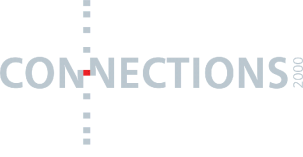 Connections2000 Kft. H-1016 Budapest, Hegyalja út 18.Tel: 06-1-209-0380, Fax: 06-1-209-9334	                                    E-mail: office@conn2000.hu 